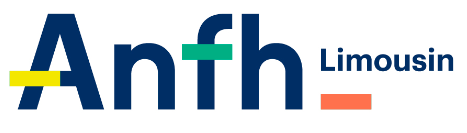 Module GPMC – entretiens professionnels de GERecensement des demandes d’installation pour la campagne des entretiens 2022Bulletin à retourner à limousin.formation@anfh.frAvant le 4 mars 2022Code EtablissementLIM___Nom de l’établissement Souhaite bénéficier, en 2022, de l’installation du module GPMC de GE sur les entretiens professionnels Souhaite en bénéficier ultérieurement Ne souhaite pas en bénéficier à ce stadePour bénéficier de cette installation en 2022, le directeur :Certifie disposer de la cartographie des métiers de son établissementCertifie avoir engagé une réflexion sur les lignes directrices de gestion et la valeur professionnelleS’engage à intégrer dans GE tous les agents en activité en les rattachant à un métierS’engage à mobiliser les ressources RH nécessaires à l’installation et aux informations/formations associéesDésigne le(s) référent(s) indiqué(s) ci-dessous, interlocuteur(s) de l’ANFH pour le déploiement de ce modulePour bénéficier de cette installation en 2022, le directeur :Certifie disposer de la cartographie des métiers de son établissementCertifie avoir engagé une réflexion sur les lignes directrices de gestion et la valeur professionnelleS’engage à intégrer dans GE tous les agents en activité en les rattachant à un métierS’engage à mobiliser les ressources RH nécessaires à l’installation et aux informations/formations associéesDésigne le(s) référent(s) indiqué(s) ci-dessous, interlocuteur(s) de l’ANFH pour le déploiement de ce modulePour bénéficier de cette installation en 2022, le directeur :Certifie disposer de la cartographie des métiers de son établissementCertifie avoir engagé une réflexion sur les lignes directrices de gestion et la valeur professionnelleS’engage à intégrer dans GE tous les agents en activité en les rattachant à un métierS’engage à mobiliser les ressources RH nécessaires à l’installation et aux informations/formations associéesDésigne le(s) référent(s) indiqué(s) ci-dessous, interlocuteur(s) de l’ANFH pour le déploiement de ce moduleNomPrénomFonction / Grade / ServiceAdresse MailDateSignature du directeur et cachet de l’établissement